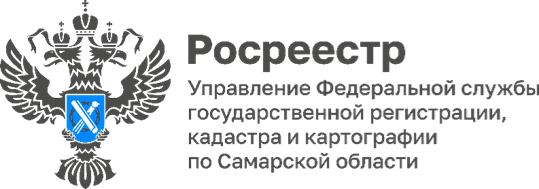 	28.02.2024Росреестр разъясняет. Практикум по использованию электронных услуг.Урок №2. Использование сервиса «Справочная информация по объектам недвижимости в режиме online» официального сайта Росреестра.Самарский Росреестр продолжает серию уроков по использованию электронных услуг, с приложением пошагового алгоритма работы на сайте.Сегодня мы расскажем о сервисе «Справочная информация по объектам недвижимости в режиме online» официального сайта Росреестра https://rosreestr.gov.ru/. Благодаря этому сервису, можно получить объективную и достоверную информацию о конкретном объекте. Кроме того, пользователи экономят время, силы и денежные затраты, получая нужные сведения в одном месте, в удобном формате.Одной из ключевых возможностей этого сервиса является онлайн-просмотр информации о технических характеристиках объекта, содержащихся в ЕГРН. Сервис также предлагает возможность ознакомиться со сведениями о правах на объект недвижимости. Это включает в себя номер регистрации права и информацию об арестах, залогах, аренде или других ограничениях. Это может быть полезно не только для потенциальных покупателей или арендаторов, но и для юристов, работающих в сфере недвижимости.Обращаем ваше внимание, что для просмотра информации об объекте достаточно зайти на официальный сайт Росреестра по адресу: https://rosreestr.gov.ru/, как путем авторизации учетной записи на Госуслугах так и без нее.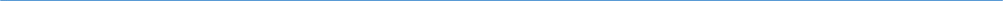 Материал подготовлен пресс-службойУправления Росреестра по Самарской области